Steve SisolakGovernorElisa cafferataDirectorSTATE OF NEVADA Louise Helton, Chair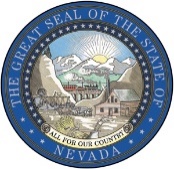 Mary HauschDr. Nicole HudsonChrista MikeEST. 1989Department of Employment, Training and RehabilitationEMPLOYMENT SECURITY DIVISION500 E. Third StreetCarson City, Nevada 89713-0001Department of Employment, Training, and RehabilitationBOARD FOR THE EDUCATION AND COUNSELING OF DISPLACED HOMEMAKERSNOTICE OF PUBLIC MEETINGThe Board for the Education and Counseling of Displaced Homemakers will conduct a quarterly meeting on Monday September 14, 2020 commencing at “3:00 pm”.TELECONFERENCE ONLYIn accordance with Governor Sisolak’s Declaration of Emergency Directive 006, Section 1, there willbe no physical location designated for this meeting.Call to Order and welcome (3:00 PM) Ms. HeltonPublic Comment – None present per Ms. HeltonConfirmation of Posting:  Ms. Carmona, Yes proper notice was provided for this meeting pursuant to Nevada’s Open Meeting Law, NRS 241.020 and confirmation of posting was received.Open Meeting Compliance: Ms. Carmona ConfirmedReview Written Comments: Ms. Carmona, NO written comments were received for this meeting.Roll Call and Confirmation of Quorum of Board Members: Quorum met per Ms. HeltonThose present in the Las Vegas location were:Louise Helton (Chair)Mary Hausch (Board Member)Nicole Hudson (Board Member)Odalys Carmona, WISS ESD Program Specialist IIThose present in Reno location:Denise Abbey (Board Member)Those present in the Ely location were:Christa Mike (Board Member) Adoption of Agenda – no suggested changes MOTION to approve 9-14-20 agenda by Ms. HeltonFIRST: Christa MikeSECOND: Nicole HudsonAll in favor – None opposedApproval of March 9, 2020 MinutesMs. Carmona requested to have the March 9th meeting minutes tabled for the September meeting.MOTION to approve March 9, 2020 Minutes at the September meeting by Ms. HeltonFIRST: Denise AbbeySECOND:  Mary HauschAll in Favor – None opposedDETR Financial Report: Ms. Helton accepted as presented.Displaced Homemaker Program Grantee Reports:TMCC – Travis Sharpe presented: While we were only able to recruit 3 new participants during the quarter, we have been able to reach our goal of connecting with a new community partner each week during the period. We had quite a few new people interested, though not many were eligible for DH. We continue to reach out to a new community partner each week and have been building our network. Since quarantine, TMCC's DH program has been able to shift many of its resources online, from resume assistance to digital updates. During this time, we have been able to send weekly communication on resources like food pick up locations, health care, and mental health tips. We also invited participants to weekly online chat times through video conferencing and I made extra efforts to regularly check in with our participants.  I have been encouraged by how composed all our participants have remained during these uncertain times. We have one new participant who is one of our frontline workers in our community who continues to work in hospitals and retirement homes as a nursing assistant. Her goal is to become a Registered Nurse and she is excited about starting classes in the Fall.HELP of Southern Nevada – Denise Gee presented:  The center staff enrolled 18 new DH in April & May and contacted clients on a weekly basis to offer support and community resources. Virtual Zoom w/digital class options include; HELP Programs & Resources-Q & A, Navigating the Job Market-Q & A, Self-Marketing/Interview Skills, Navigating Distance Learning, Financial Literacy/Money Skills, Critical Thinking/ThinkLaw, Resume/Job Applications, Goal Setting and Boundaries. WORC staff are providing personal assistance navigating   unemployment claims, employment/job referrals, water, household supplies, PPE, diapers, personal care items, etc., as needed.  We have provided professional clothing/uniforms/scrubs, childcare, transportation, computer classes and other barrier removal assistance through Foundation grants.  HELP is offering rent & utility assistance with referrals to DH Program, Behavioral Health Virtual sessions, and referrals to domestic violence advocates/shelters.  Denise highlighted the following success story; Lee is a 56-year-old separated male who is a native of Las Vegas. Lee received the information for HELP of Southern Nevada’s Displaced Homemaker program from the Welfare office, and he came in as a walk-in client seeking assistance for employment and training. When Lee came to the Displaced Homemaker program, he had recently lost his job and was on the verge of homelessness. He had lost his job at around the beginning of January at Sunset Palms and Sunset Park Apartment complex. Lee shared that his background had been working in electrical, general contracting, and general handyman work. He also had a background working as a security guard specializing in physical & assets protection as well as on-site physical surveillance. Lee immediately began attending the personal and professional workshops. He diligently completed online job applications. Recently, Lee was rehired by Sunset Palms and Sunset Park Apartments full time making $15.00 per hour as a security guard. Lee was also assisted with transportation in the form of bus passes through the WORC Foundation/Non-DH Funding. He explained that the self-improvement workshops helped him to get his mental focus together. Lee’s words of wisdom to future participants is that “HELP of Southern Nevada has resources, if you use their services and do the work then you will get a good result.”Community Chest – Erik Schoen presented:  During this third quarter, the collaboration continued in the realm of case management with the consistent  running of the AdultWorks Program (AW) and the G.A.M.E Program (OSY) in conjunction with the  Displaced Homemaker (DH) Program. Clients are continuing to be screened for eligibility in the DH Program upon every enrollment with our WIOA and DV Programs. All programs are continuing to work closely with other Community Chest programming, including: Domestic Violence Advocacy, Nevada Families Home Visiting Program, Mental Health Counseling, Drug and Alcohol Counseling, Parents of Before School/After School/COW Bus Programs, and those receiving assistance from our food/clothes  pantry and library. The DH Program has also made a goal to perform outreach to rural counties once per quarter. It is our intention to form a network of providers that may lean on each other for referrals, support, and overall client wellness.  During the second quarter the primary outreach county was Mineral County. We were able to visit Hawthorne. This trip was successful in helping to evaluate the needs of the people of Hawthorne and how Community Chest, Inc may be able to assist. We were able to meet with clients and establish connections with people who may need case management services. Seeing as our enrollments for the program were still relatively low for the year, the case management team did outreach this quarter in an unconventional way. For two weeks, we had an “out of office rule.” This meant that unless you were meeting with a client, you could not be in the office. Instead staff were challenged to go recruit at food banks, partner agency offices, etc. We were able to newly enroll about 30 clients this quarter in other case management programs. Each client was screened for DH eligibility and four clients were eligible and enrolled into the DH Program. In the third quarter we had four enrollments in the DH Program. Those enrolled included a female, separated, between the age of 18-24, is a high school graduate, two children under 6, one child over 6, is not employed, and is enrolled in training; one female, separated, between the age of 25-34, is a high school graduate, 3 children over the age of 6, is not employed, and is enrolled in training; one female, separated, between the age of 35-44, is a high school graduate, 2 children over the age of 6, is not employed, and is enrolled in training; and on female, separated, between the age of 45-54, is a high school graduate, 2 children over the age of 6, is not employed, and is not enrolled in training. COVID-19 was a drastic change this last quarter. It took out outreach efforts from 100% to 0% in about a week. Staff were instructed to begin working from home. There was a learning curve in how to serve clients remotely. Management is proud to say that DH case management staff rose to the challenge and became flexible and fluid in their work to still support their clients. Staff have been in contact with training providers that were instructed to have classes previously on ground, to virtual instruction. Computers needed to be purchased in a timely manner. For those that lost employment, staff have been a real asset in assisting those people with filing for unemployment. Rental payments became more frequent as there was a drastic change in income. COVID-19 is going to be a difficult hurdle in the lives of our clients. Community Chest remains committed to assist when and where needed. There continues to be a constant need for housing resources, food, childcare, and transportation. As a program, we will continue to outreach as much as possible during these times.  In the 3rd quarter, we have served a total of 8 DH clients, 37 AdultWorks (AW) clients, and 7 GAME Program (OSY) clients. All clients served in the AW and OSY Programs were screened for DH eligibility. Of the 8, served this quarter, 7 will roll over into the next quarter, some of these are due to the training facilities extending studies due to COVID-19. Our goal is to act as a support system for current and exited clients throughout our programs. However, when clients are no longer in need of services, it is healthy to no longer stay in contact. It can also be viewed as self-sufficiency. Going into the quarter, we are thrilled to be able to continue to do this work. We are looking forward to implementing our program timeline and expanding our DH screening process to other grants. However, with the unknowns of COVID-19, it is likely that other agencies in rural counties are closed and we may be unable to do our rural outreach. We remain hopeful and excited for new clients.2020 Marketing/Strategic Plan In accordance with Governor Sisolak’s Declaration of Emergency Directive 006, Section 1, there willbe no physical location designated for this meeting. Ms. Carmona recommends that a motion be made to reschedule the following DH events:Cancel the September Face-to-Face and the Board meeting will be held via telephone.Reschedule the DH Anniversary events and postpone purchasing marketing materialsMOTION: To Cancel the September Face-to-Face and the Board meeting will be held via telephone FIRST:  Denise AbbeySECOND:  Mary HauschAll in Favor – None opposedMOTION:  To Reschedule the DH Anniversary events and postpone purchasing marketing materialsFIRST:  Nicole HudsonSECOND:  Denise AbbeyAll in Favor – None opposedMs. Carmona advised the Board members that the Strategic/Marketing will be revised to reflect the above changes and available at the September meeting for review and possible action.Discussion Performance Measures Ms. Carmona presented a DRAFT of performance measures to be considered for the DH program.  
This is the information that the Legislative Counsel Bureau is going to want in the future.The following is being considered:The first year like 35% and do 5% increases for the next few years. Total enrolled participantsTotal participants that completed the program% that gained employment% that entered post-secondary education% that retained employment after exit from program% that failed and the reason whyThe Board requested to have a work group created to discuss the performance measures and if the proposed above is feasible for the Centers to meet. The work group would consist of:2 board members1 representative from each Centers – a total of 3Ms. Carmona will coordinate the Work Group and schedule the telephone conference.  Ms. Carmona will send individual email to each Board Member requesting if they would like to be part of the Work Group. The same will be done with the Centers requesting one representative from each.  She also advised the Board members that once the Work Group finalizes the performance measures, it will be submitted in the meeting packet for the September Board meeting.  At that time, it will be reviewed and discussed for possible action. Suggested Agenda Items or Next MeetingPerformance MeasuresDivorce RateStrategic/Marketing Public Comment -No Public CommentsAdjournment – 4:20pmMOTION: Nicole HudsonSECOND: Denis AbbeyAll in Favor – None opposedRespectfully Submitted By:__________________________________________________________________Odalys Carmona, ESD Program Specialist II__________________________________________________________________
Louise Helton - Chairperson,Board for the Education and Counseling of Displaced Homemakers
